TOWN OF CAMPBELLNEWSLETTERMay - June - July - Aug 2023www.campbellny.com~~~~~~~~~~~~~~~~~~~~~~~~~Campbell Town Board 2023Jeff Horton – SupervisorJohn Tschantre – DeputyMichael Austin–Board MemberJamie Drumm – Board MemberGlenn Vogel – Board MemberTOWN BOARD REPORTCAMPBELL STAFF NEWS:NYS Recognition of Campbell Justice-Patricia HortonAt the Steuben County Magistrate meeting on 1-19-2023, the Honorable Dennis W. Young, President of the New York State Magistrate Association, presented Campbell Justice, The Honorable Patricia Horton, with a certificate to commend and recognize her service, dedication, and accomplishments. An  Honorable Recognition for her Selfless Service provided to the Steuben County Magistrate Association through her long standing role as Magistrate Secretary, her coaching and mentoring of new Justices as well as her ability to encourage collegial sharing and discussions. She was one of four Justices who received recognition across Steuben County.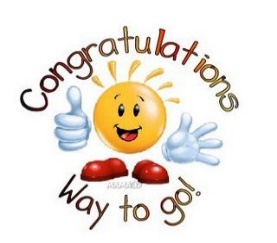 Water Department & Bookkeeper TransitionThis year, as of May 1st, we also welcome and introduce our newest full time employee, Jacquelyn Kohman. Jacqui has been with us since January of 2022 as a part-time employee working as part of our succession plan to transition our bookkeeper, Wendy Oman, into her well-deserved retirement from NYS. Jacqui has taken over the Water Department Admin as well as in charge of our personnel compliance area, newsletter, website and back up in payroll, banking, and budgeting areas. In 2023 Jacqui was also appointed as our Deputy Tax Collector. Wendy will now transition out of these duties and remain part-time as our Bookkeeper and secretary to the Town Supervisor.SUMMER RECREATIONTue & Thur 8am - 3:30pmFrom July 6 – July 27Sign up deadline June 20Application is available online and at the Town Hall Child immunization records must be attached to application, and parents are responsible for packing a lunch. Please call Jacqui to preregister at 527-8244 Option 3.~~~~~~~~~~~~~~~~~~~~~~~~~~~~Highway Superintendent &         Water OperatorTom AustinQuestions, concerns or Road or Water Emergency607-769-5123.~~~~~~~~~~~~~~~~~~~~~~~~~~~~Town Clerk Report         Michelle SeeleyMon - Thurs 9am – 4:30pmtownclerk@campbellny.com607-527-8244 Opt 2  Ext 213A Note From The Town ClerkJust a reminder, Dog Licenses are due in June. The Town Clerks office now accepts credit cards so if your dog is up to date on his or her rabies shot, you can license them by phone-email-or mail. Additionally, there is a multiple-year discount available when you license them for more than one year. If you use your credit card there is an additional fee charged by the credit card company. The discount for a multiple-year license should help to offset the fee. Go to the Town website under the Town Clerks tab for information on what you will need to license your pup! https://www.campbellny.com 2023 FREE DRIVE-THROUGH RABIES CLINIC The Town of Campbell Rabies Clinic will be held on May 25, 2023, at the Campbell Legion Field on Route 333 from 6-8 P.M. This will be a Drive-Thru Clinic For More Info call: Michelle Seeley Town Clerk @ 527-8244 Ext 2 As always it is my pleasure to serve you. ~ Michelle~~~~~~~~~~~~~~~~~~~~~~~~~~~~Assessor’s OfficeHolley SmaltTUESDAY ONLY1st and 3rd In Office8:30am – 3:30pm2nd and 4th In office8:30am – noon2nd and 4th Field WorkNoon – 3:30pmassessor@campbellny.com607-527-8244 Opt 5 Ext 217     Assessor's CornerThe Tentative Assessment Roll will be filed on or about May 1st, 2023. Grievance Day is Tuesday, May 23th from 4 - 8pm at The Town Hall. The Final Assessment Roll will be filed on or about July 1, 2023. You may view both assessment rolls using the following link or by visiting our town webpage: https://www.steubencountyny.gov/pages.asp?PID=464https://www.campbellny.com/assessor.htmlIf you have an address change, please contact me so that I can update your file.  If you have recently purchased property you will be receiving a Residential Sales Verification Form in the mail.  As part of our continuing effort to maintain accurate property records, we ask that you please complete this form and return it to my office as soon as possible.New STAR Applicants need to register with the Department of Taxation and Finance.  Register on-line at www.tax.ny.gov/star, or by telephone 518-457-2036 between the hours of 8:30am - 4:30pm.~~~~~~~~~~~~~~~~~~~~~~~~~~~~Campbell Town JusticesPatricia HortonKathy DarcangeloCourt ClerksTerry WinnieDanielle Wheeler-EvansMon – Thurs. 8am – 4pm607-527-8244 Option #1~~~~~~~~~~~~~~~~~~~~~~~~~~~~WATER DISTRICTSWater BillingJacqui KohmanMon – Thurs 8am – 4pmWATER NEWSOur new Water District #4 is progressing well and billing has started for the bonding of the district.  There will be a bond payment due as soon as the district is complete. Reminder for all Water Districts, we receive a lot of inquiries on the “billing cycles” and re-levy process.RE-LEVY PROCESS: The Town Board initially upon establishment of the water districts approved that the Town of Campbell would not turn off anyone’s water due to not paying their bill.  Because of this decision we are able to re-levy onto your taxes your water arrears amount.  In September of every year the Steuben County Treasurer and Assessment Office send a letter requesting re-levies.  At the end of October any account over the $150 arrears threshold is marked for re-levy and the re-levy list, by tax ID, is presented at the November Town Board meeting.  Near the end of November, the re-levies are corrected to delete any customers who have paid in November and to add in the November amount to the re-levy of any additional clients who did not make payment and went over the $150 arrears threshold.  The final re-levy list is submitted to Steuben County and the Town Supervisor no later than the December 1st deadline.  This re-levy process is why the water district “year” does not run on a normal calendar year basis.~~~~~~~~~~~~~~~~~~~~~~~~~~~Town Board Yard SaleThe Campbell Fire Company welcomes all who participate in the Annual Yard Sale Day to attend their Chicken Barbeque and Craft Fair May 20th at the new Fire Hall located at 8766 State Route 415 Campbell, NY 14821.  Both Campbell and East Campbell Fire Companies will be offering pool fillings for those who are interested this summer.2023 Town Board 7:00 pm2nd Monday of the monthJanuary 9thFebruary 13th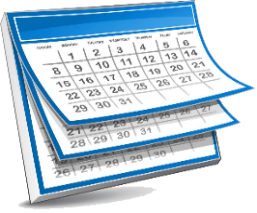 March 13thApril 10thMay 8thJune 12th                        July 10thAugust 14thSeptember 11th October 10thNovember 13thDecember11th ~~~~~~~~~~~~~~~~~~~~~~~~~~~~2023 Planning Board 6:00 pm3rd Wednesday of the monthJanuary 18th 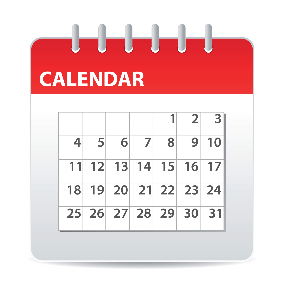 February 15thMarch 15thApril 19stMay 17thJune 21thJuly 19stAugust 16thSeptember 20thOctober 18thNovember 15thNo meeting in December~~~~~~~~~~~~~~~~~~~~~~~~~The Town Turned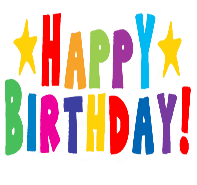 192 YEARS OLD!!!   APRIL 15, 1831HAPPY BIRTHDAYTOWN OF CAMPBELL!~~~~~~~~~~~~~~~~~~~~~~~~~~~~Campbell HistorianSandra AustinHours by appointment only607-527-8244 Ext 219And leave a messageSNIPPETS OF HISTORYA LITTLE RAILROAD HISTORY IN THE TOWN OF CAMPBELLRailroads were being built in New York beginning in about 1832, but it wasn’t until 1852 that a branch of the Erie Railroad was finally completed and railroad service had finally come through Campbell. The route connected with Erie’s main line and extended from Corning to Buffalo by way of Attica. They had laid out the tracks so that the rail traffic could manage the winding of the Cohocton River and used railroad bridges when necessary. The Erie Depot was located right off the Main Street intersection with the railroad. This began a new era in our Town.  Meanwhile, the New York, Lackawanna & Western Railroad Company, chartered in 1880, began building a new set of railroad tracks through Campbell, and was using the Jayne Blacksmith shop [located at the current Stone House Café site] to make spikes for the railroad.Up and running in 1882, the D L & W Railroad, with their new depot located at the end of Bemis Street, was a real boost to the Town. Early on, it was a passenger train; later the passenger trains stopped only at Bath and Corning.  When the freight trains stopped in  Campbell, products such as coal and lives stock and feed were the popular deliveries. Campbell, in the late 1800’s, was a busy place. The main travelled way between Corning and Campbell ran right through the Campbell’s Main Street. It was known to be “the stopping place” and business was thriving.There were three general stores, three boot and shoe shops, one tannery, one saw and grist mill, one planning mill, a wagon and carriage shop, three black smith shops, a harness shop, a hardware store and tin shop, a post office, two millinery stores, one meat market, a jeweler shop, three physicians, and two clergymen.Over the years, railroad travel declined with the use of automobiles and trucks.  In 1960, the Erie and the D L & W railroads joined to form the Erie-Lackawanna and a few years later, was devastated by the 1972 “Agnes” flood, with an estimated 11 million dollars in damages along the routes. With this disaster and the decline of shipping of freight by rail, the Erie-Lackawanna couldn’t keep going, so, in 1976, the Erie-Lackawanna became part of Conrail, a new regional railroad that was created out of the remnants of seven bankrupt freight railroads in the northeastern U.S. That same year, Conrail sold the DL&W line between Bath and Wayland to the Steuben County Industrial Development Agency (SCIDA), and then B&H Rail became the designated operator of the branch to Wayland and is the current owner of the railroad line through Campbell today.Note:  Readers are invited to view the current display at the Town Hall’s historical display case on this subject.~Sandy Austin, Campbell Town HistorianCode Enforcement OfficeTom Hargrave 607-527-8244 Option 4   607-377-4331Hours:  Mon - Thurs 7-8 am & 2-4 pmcodeenforcement@campbellny.comPlease be advised that most home projects require either a building permit or a zoning permit. The easiest way to insure the required permits are obtained is to call our office at 607-527- 8218. By doing this it will assure that your contractor has the proper insurance when on your property.Also with the warm weather approaching most everyone will be finding surprises on their property brought on by the winter weather: trash, garbage, etc. Please do your part to correct these items.If anyone needs assistance with any of these issues, do not hesitate to call my office so I can help in any way possible.Cordially,Tom Hargrave, CEO2023 Town Hall Dates at a Glance            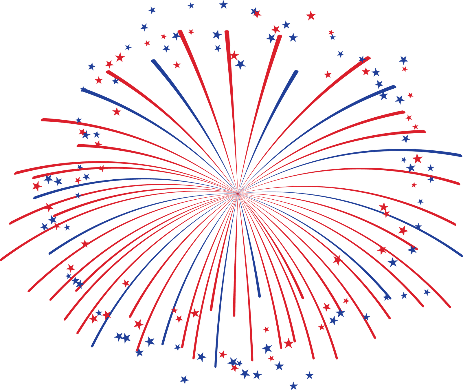 May 8 – Town Board 7 pmMay 17 – Planning Board 6 pm   Campbell Town HallMay 29 – Town Hall Closed               8529 Main Street	June 12 – Town Board 7 pm 	           Campbell, NY 14821              	June 21 – Planning Board 6 pm                       607-527-8244 PHONEJuly 4 – Town Hall Closed                    607-527-8280 FAX              	July 10 – Town Board 7 pm	July 19 – Planning Board 6 pm	August 14 – Town Board 7 pm	August 16 – Planning Board 6 pm	www.campbellny.comPRST STDECRWSSU.S. POSTAGE PAIDEDDM